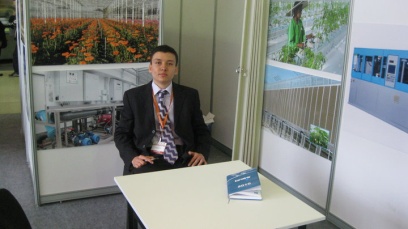 Farkhad RakhmatovWageningen Gelderlandsfarhad_ift@mail.ruSummarySales Representative who consistently achieves customer retention goals through relationship building and advanced product knowledge.Highly organized assistant of sales managers with 2,5 years in inside and outside sales. Innovative and attentive to details with outstanding follow-throughTalented sales professional who effectively multi-tasks and balances customer needs with company demands.Efficiently builds loyalty and long-term relationships with customers, while consistently reaching sales targets.HighlightsFriendly and cheerful                                                                                                                English speakingTurkish speakingGoal-orientedApproachableRussian speakingSelf-sufficientDetail-orientedAccomplishmentsConducted sales of Agricultural equipment from EU to Russia and Central Asian countries.Gained sufficient experience in translation of English and Turkish technical documentation related to Agribusiness and Food Industry.ExperienceAssistant of sales managerJanuary 2010 to August 2012IFT Project Development – Almaty, KazakhstanAnswered customers’ questions regarding products, prices and availability. Attended trade shows and sales conferences.Collaborated with colleagues to exchange selling strategies and marketing information.Responded to all customer inquiries in a timely manner.Organized joint sale calls with current customers and outside vendors.Shared product knowledge with customers while making personal recommendations.EducationBachelor: International Agribusiness and TradeVan Hall Larenstein – Wageningen, Gelderlands, Netherlands.Group works and workshops in Marketing, Finance and Trade in Agribusiness.  